Małopolskie Przedsiębiorstwo                                                                                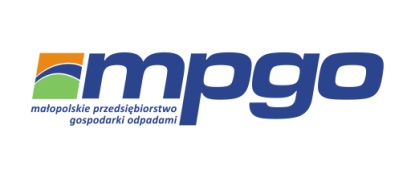            Gospodarki Odpadami  Sp. z o.o.                                                                                          ul. Barska 12, 30-307 Kraków                                                                                                   adres korespondencyjny:                                                      Firmy Gmina Świątniki Górne                        31-580 Kraków, ul. Nowohucka 1                                                                                             tel.  (12) 34 00 415, 	                                          2020 rok                                 665-361-381UWAGA!!!• Termin z symbolem (S) dotyczy firm, które posiadają podpisane umowy z odbiorem 13x w roku tj. co 28 dni.• Każdy termin dotyczy firm, które posiadają podpisane umowy z odbiorem 26x w roku tj. co 14 dni.Harmonogram wywozu odpadów komunalnych oraz selektywnie (S) zebranych na 2020 r.Harmonogram wywozu odpadów komunalnych oraz selektywnie (S) zebranych na 2020 r.Harmonogram wywozu odpadów komunalnych oraz selektywnie (S) zebranych na 2020 r.Firmy Gmina Świątniki GórneFirmy Gmina Świątniki GórneFirmy Gmina Świątniki GórneCzęstotliwość wywozu: odpadów komunalnych i selektywnie zebranych co 28 dni (S)Częstotliwość wywozu: odpadów komunalnych i selektywnie zebranych co 28 dni (S)Częstotliwość wywozu: odpadów komunalnych i selektywnie zebranych co 28 dni (S) 8 styczeń(S) 22 styczeń 5 luty (S)19 luty 4 marzec (S)18 marzec1 kwiecień (S)15 kwiecień29 kwiecień (S)13 maj27 maj (S) 10 czerwiec 24 czerwiec  (S)8 lipiec22 lipiec (S) 5 sierpień 19 sierpień (S)2 wrzesień16 wrzesień (S)30 wrzesień14 październik (S)28 październik14 listopad (S) (sobota)25 listopad 9 grudzień (S) 23 grudzień Odpady komunalne, oraz surowce wtórne powinny być wystawione przed posesję najpóźniej do godziny 7:00 w dniu odbioru  (odpadów nie odbieramy  z terenu posesji).Worki z surowcami wtórnymi prosimy wystawiać po napełnieniu do pełnej objętości – zawiązane.Odpady komunalne, oraz surowce wtórne powinny być wystawione przed posesję najpóźniej do godziny 7:00 w dniu odbioru  (odpadów nie odbieramy  z terenu posesji).Worki z surowcami wtórnymi prosimy wystawiać po napełnieniu do pełnej objętości – zawiązane.Odpady komunalne, oraz surowce wtórne powinny być wystawione przed posesję najpóźniej do godziny 7:00 w dniu odbioru  (odpadów nie odbieramy  z terenu posesji).Worki z surowcami wtórnymi prosimy wystawiać po napełnieniu do pełnej objętości – zawiązane.